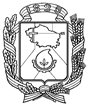 АДМИНИСТРАЦИЯ ГОРОДА НЕВИННОМЫССКАСТАВРОПОЛЬСКОГО КРАЯПОСТАНОВЛЕНИЕ15.11.2019                                 г. Невинномысск                                        № 2135Об утверждении муниципальной программы «Социальная поддержка граждан в городе Невинномысске»В соответствии с Порядком разработки, реализации и оценки эффективности муниципальных программ города Невинномысска, утвержденным постановлением администрации города Невинномысска от 14 апреля 2016 г. № 710, Методическими указаниями по разработке, реализации и оценке эффективности муниципальных программ города Невинномысска, утвержденными постановлением администрации города Невинномысска от 08 июня 2016 г. №1146, постановляю:1. Утвердить муниципальную программу «Социальная поддержка граждан в городе Невинномысске», согласно приложению к настоящему постановлению.2. Признать утратившими силу постановления администрации города Невинномысска:от 21 ноября 2016 г. № 2547 «Об утверждении муниципальной программы «Социальная поддержка граждан в городе Невинномысске»;от 30 декабря 2016 г. № 3008 «О внесении изменения в приложение № 2 «Перечень основных мероприятий подпрограмм муниципальной программы города Невинномысска «Социальная поддержка граждан  в городе Невинномысске» к муниципальной программе города Невинномысска «Социальная поддержка граждан в городе Невинномысске», утвержденной  постановлением администрации города Невинномысска от 21 ноября 2016 г. № 2547»;от 20 марта 2017 г. № 552 «О внесении изменений в муниципальную программу «Социальная поддержка граждан в городе Невинномысске», утвержденную постановлением администрации города Невинномысска                от 21 ноября 2016 г. № 2547»;от 15.11.2017 № 2561 «О внесении изменения в муниципальную программу «Социальная поддержка граждан в городе Невинномысске», утвержденную постановлением администрации города Невинномысска                      от 21 ноября 2016 г. № 2547»;от 15.10.2018 № 1522 «О внесении изменений в муниципальную программу «Социальная поддержка граждан в городе Невинномысске», утвержденную постановлением администрации города Невинномысска                   от 21 ноября 2016 г. № 2547»;от 29.12.2018 № 1991 «О внесении изменения в муниципальную программу «Социальная поддержка граждан в городе Невинномысске», утвержденную постановлением администрации города Невинномысска                 от 21 ноября 2016 г. № 2547»;от 10.10.2019 № 1880 «О внесении изменений в муниципальную программу «Социальная поддержка граждан в городе Невинномысске», утвержденную постановлением администрации города Невинномысска                от 21 ноября 2016 г. № 2547».3. Разместить настоящее постановление на официальном сайте администрации города Невинномысска в информационно-телекоммуникационной сети «Интернет».4. Настоящее постановление вступает в силу с 01 января 2020 года.5. Контроль за исполнением настоящего постановления возложить на первого заместителя главы администрации города Невинномысска       Олешкевич Т.А.Глава  города НевинномысскаСтавропольского края                                                                     М.А. МиненковПриложениек постановлению администрациигорода Невинномысскаот 15.11.2019 № 2135МУНИЦИПАЛЬНАЯ ПРОГРАММА«Социальная поддержка граждан в городе Невинномысске» ПАСПОРТмуниципальной программы «Социальная поддержка граждан в городе Невинномысске»Приоритеты и цели реализуемой в городе политики в сфере реализации программы Программа направлена на реализацию в городе государственной политики по созданию эффективной системы социальной поддержки граждан, определенной:указами Президента Российской Федерации от 07 мая 2012 года № 606 «О мерах по реализации демографической политики Российской Федерации» и от 07 мая 2018 года № 204 «О национальных целях и стратегических задачах развития Российской Федерации на период до 2024 года»;государственной программой Российской Федерации «Социальная поддержка граждан», утвержденной постановлением Правительства Российской Федерации от 15 апреля 2014 г. № 296;национальным проектом «Демография», паспорт которого утвержден президиумом Совета при Президенте Российской Федерации по стратегическому развитию и национальным проектам (протокол от 24 декабря 2018 г. № 16);Стратегией социально-экономического развития Ставропольского края до 2020 года и на период до 2025 года, утвержденной распоряжением Правительства Ставропольского края от 15 июля 2009 г. № 221-рп;государственной программой Ставропольского края «Социальная поддержка граждан», утвержденной постановлением Правительства Ставропольского края от 14 декабря 2018 г. № 568-п;региональным проектом «Финансовая поддержка семей при рождении детей на территории Ставропольского края», паспорт которого утвержден советом при Губернаторе Ставропольского края по проектной деятельности (протокол от 13 декабря 2018 г. № 4);Стратегией социально-экономического развития города Невинномысска Ставропольского края  до 2020 года и на период до 2025 года, утвержденной постановлением администрации города  от 22 декабря 2009 г. № 2226;иными нормативными правовыми актами Российской Федерации и Ставропольского края.Приоритетами реализуемой в городе государственной политики в сферах реализации программы являются:реализация прав граждан, в том числе имеющих детей, а также детей-сирот и детей, оставшихся без попечения родителей, на социальную поддержку в целях ослабления негативных тенденций в обществе и содействия социальной стабильности;развитие адресной системы предоставления мер социальной поддержки, в том числе оказания государственной социальной помощи, предоставляемой на основании социального контракта;организация обеспечения в соответствии с законодательством Российской Федерации и законодательством Ставропольского края социальных выплат отдельным категориям граждан;ведение отраслевых информационных систем для определения критериев нуждаемости получателей мер социальной поддержки и реализации социальных льгот и социальных выплат в целях усиления их адресности;совершенствование системы предоставления государственных и муниципальных услуг гражданам.С учетом изложенных приоритетов реализуемой в городе государственной политики в соответствующей сфере социально-экономического развития города целью программы является повышение уровня и качества жизни населения края.Программный подход к решению задач с позиции достижения целевых показателей доказал свою эффективность на практике и позволил оценить социально-экономические последствия реализации мер по социальной поддержке граждан и эффективность расходования финансовых средств.Достижение целей программы осуществляется путем решения задач подпрограмм программы и выполнения основных мероприятий следующих подпрограмм программы, взаимосвязанных по срокам, ресурсам и исполнителям:подпрограмма «Предоставление мер социальной поддержки и социальной помощи отдельным категориям граждан» к программе (приложение 6 к программе);подпрограмма «Опека детей-сирот и детей, оставшихся без попечения родителей» к программе (приложение  7  к программе);подпрограмма «Обеспечение реализации программы и общепрограммные мероприятия» к программе (приложение 8 к программе).Сведения об индикаторах достижения целей программы и показателях решения задач подпрограмм программы и их значениях приведены в приложении 1 к программе.Перечень основных мероприятий подпрограмм программы приведен в приложении 2 к программе.Объемы и источники финансового обеспечения программы приведены в приложении 3 к программе.Сведения об источнике информации и методике расчета индикаторов достижения целей программы и показателей решения задач подпрограмм программы приведены в приложении 4 к программе.Сведения о весовых коэффициентах, присвоенных цели программы и задачам подпрограмм программы приведены в приложении 5 к программе.Первый заместитель главыадминистрации города Невинномысска                                          В.Э. СоколюкПриложение 1к муниципальной программе «Социальная поддержка граждан в городе Невинномысске»СВЕДЕНИЯоб индикаторах достижения целей муниципальной программы «Социальная поддержка граждан в городе Невинномысске» и показателях решения задач подпрограмм муниципальной программы «Социальная поддержка граждан в городе Невинномысске»Приложение 2к муниципальной программе «Социальная поддержка граждан в городе Невинномысске»ПЕРЕЧЕНЬведомственных целевых программ, основных мероприятий подпрограмм муниципальной программы «Социальная поддержка граждан в городе Невинномысске»Приложение 3к муниципальной программе «Социальная поддержка граждан в городе Невинномысске»ОБЪЕМЫфинансового обеспечения муниципальной программы «Социальная поддержка граждан в городе Невинномысске» Приложение 4к муниципальной программе «Социальная поддержка граждан в городе Невинномысске»СВЕДЕНИЯоб источнике информации и методике расчета индикаторов достижения целей муниципальной программы «Социальная поддержка граждан в городе Невинномысске» и показателей решения задач подпрограмм муниципальной программы «Социальная поддержка граждан в городе Невинномысске» Приложение 5к муниципальной программе «Социальная поддержка граждан в городе Невинномысске»СВЕДЕНИЯо весовых коэффициентах, присвоенных цели муниципальной программы «Социальная поддержка граждан в городе Невинномысске» и задачам подпрограмм муниципальной программы «Социальная поддержка граждан в городе Невинномысске»Приложение 6к муниципальной программе «Социальная поддержка граждан в городе Невинномысске»ПОДПРОГРАММА«Предоставление мер социальной поддержки и социальной помощи отдельным категориям граждан» муниципальной программы «Социальная поддержка граждан в городе Невинномысске»ПАСПОРТ ПОДПРОГРАММЫ«Предоставление мер социальной поддержки и социальной помощи отдельным категориям граждан» муниципальной программы «Социальная поддержка граждан в городе Невинномысске»Характеристика основных мероприятий подпрограммы  Подпрограммой предусмотрена реализация следующих основных мероприятий:Предоставление мер социальной поддержки отдельным категориям граждан в городе.В рамках данного основного мероприятия подпрограммы предполагается:предоставление мер социальной поддержки отдельным категориям граждан в виде ежемесячной доплаты к пенсии гражданам, ставшим инвалидами при исполнении служебных обязанностей в районах боевых действий; ежемесячной денежной выплаты семьям погибших ветеранов боевых действий; ежемесячной денежной выплаты ветеранам труда и труженикам тыла, реабилитированным лицам и лицам, признанным пострадавшими от политических репрессий, ветеранам труда Ставропольского края и лицам, награжденным медалью «Герой труда Ставрополья»; ежегодной денежной выплаты лицам, награжденным знаком «Почетный донор СССР», «Почетный донор России», и гражданам Российской Федерации, относящимся к категории «дети войны»; ежемесячной компенсации расходов на оплату жилого помещения и коммунальных услуг отдельным категориям граждан в крае, имеющим право на получение мер социальной поддержки, предусмотренных Законом Российской Федерации «О социальной защите граждан, подвергшихся воздействию радиации вследствие катастрофы на Чернобыльской АЭС» и федеральными законами «О ветеранах», «О социальной защите инвалидов в Российской Федерации», «О социальной защите граждан Российской Федерации, подвергшихся воздействию радиации вследствие аварии в 1957 году на производственном объединении «Маяк» и сбросов радиоактивных отходов в реку Теча», «О социальных гарантиях гражданам, подвергшимся радиационному воздействию вследствие ядерных испытаний на Семипалатинском полигоне»; компенсации расходов на уплату взноса на капитальный ремонт общего имущества в многоквартирном доме; социального пособия на погребение;предоставление субсидий на оплату жилого помещения и коммунальных услуг;предоставление мер социальной поддержки семьям с детьми в виде единовременных и ежемесячных государственных пособий лицам, не подлежащим обязательному социальному страхованию на случай временной нетрудоспособности и в связи с материнством, и лицам, уволенным в связи с ликвидацией организаций (прекращением деятельности, полномочий физическими лицами); пособия на ребенка; ежегодного социального пособия на проезд студентам и социальных выплат многодетным семьям.Ответственным исполнителем данного мероприятия является комитет.Непосредственным результатом реализации данного основного мероприятия подпрограммы станет предоставление мер социальной поддержки 100%  граждан, обратившихся и имеющих право на их получение в соответствии с законодательством Российской Федерации и законодательством Ставропольского края.Реализация регионального проекта «Финансовая поддержка семей при рождении детей на территории Ставропольского края».Данное основное мероприятие подпрограммы реализуется в рамках национального проекта «Демография», паспорт которого утвержден президиумом Совета при Президенте Российской Федерации по стратегическому развитию и национальным проектам (протокол от 24 декабря 2018 г. № 16).В рамках данного основного мероприятия подпрограммы предполагается предоставление мер социальной поддержки в виде:ежемесячной выплаты в связи с рождением (усыновлением) первого ребенка в целях оказания финансовой поддержки семьям, имеющим первого ребенка в возрасте до 1,5 лет, в которых среднедушевой доход на каждого члена семьи не превышает 1,5-кратную величину прожиточного минимума трудоспособного населения;ежемесячной денежной выплаты нуждающимся в поддержке семьям, назначаемой в случае рождения в них после 31 декабря 2012 года третьего ребенка или последующих детей до достижения ребенком возраста трех лет, в целях оказания финансовой поддержки семьям, имеющим трех и более детей;государственной социальной помощи малоимущим семьям и малоимущим одиноко проживающим гражданам, в том числе государственной социальной помощи на основании социального контракта.Ответственным исполнителем данного мероприятия является комитет.Непосредственным результатом реализации данного основного мероприятия подпрограммы станет предоставление мер социальной поддержки 100%  граждан, обратившихся и имеющих право на их получение в соответствии с законодательством Российской Федерации и законодательством Ставропольского края.Приложение 7к муниципальной программе «Социальная поддержка граждан в городе Невинномысске»ПОДПРОГРАММА«Опека детей-сирот и детей, оставшихся без попечения родителей» муниципальной программы «Социальная поддержка граждан в городе Невинномысске»ПАСПОРТподпрограммы «Опека детей-сирот и детей, оставшихся без попечения родителей» муниципальной программы «Социальная поддержка граждан в городе Невинномысске»Характеристика основных мероприятий подпрограммы Подпрограммой предусмотрена реализация следующих основных мероприятий:обеспечение мерами социальной поддержки приемных семей, опекунов, детей-сирот и детей, оставшихся без попечения родителей;обеспечение выплаты единовременного пособия усыновителям.Выполнение основных мероприятий подпрограммы осуществляется путем реализации комплекса мероприятий, направленных на развитие семейных форм жизнеустройства детей-сирот и детей, оставшихся без попечения родителей, снижение количества таких детей и улучшение социального положения детей, воспитывающихся в замещающих семьях (находящихся под опекой (попечительством), в приемных семьях. Выявление раннего неблагополучия в семье и оказание необходимой социальной помощи позволит предупредить увеличение социального сиротства в городе. Ответственным исполнителем данных мероприятий является комитет.Приложение 8к муниципальной программе «Социальная поддержка граждан в городе Невинномысске»ПОДПРОГРАММА«Обеспечение реализации программы и общепрограммные мероприятия» муниципальной программы «Социальная поддержка граждан в городе Невинномысске»Основным мероприятием подпрограммы «Обеспечение реализации программы и общепрограммные мероприятия» муниципальной программы «Социальная поддержка граждан в городе Невинномысске» является обеспечение деятельности по реализации муниципальной программы «Социальная поддержка граждан в городе Невинномысске».Расходы на содержание комитета по труду и социальной поддержке населения администрации города Невинномысска составят – 104 877,92 тыс. рублей, в том числе по источникам финансового обеспечения:бюджет Ставропольского края – 104 877,92 тыс. рублей, в том числе по годам:в 2020 году – 33 549,03 тыс. рублей;в 2021 году – 35 025,59 тыс. рублей;в 2022 году – 36 303,30  тыс. рублей.Наименование программы    муниципальная программа «Социальная поддержка граждан в городе Невинномысске» (далее – программа) Ответственный исполнитель программыкомитет по труду и социальной поддержке населения администрации города Невинномысска (далее – комитет по труду и соцподдержке)Соисполнители программынетИные участники программынетПодпрограммы программыподпрограмма «Предоставление мер социальной поддержки и социальной помощи отдельным категориям граждан»;подпрограмма «Опека детей-сирот и детей, оставшихся без попечения родителей»;подпрограмма «Обеспечение реализации программы и общепрограммные мероприятия»Цель программыобеспечение надлежащего уровня и качества жизни нуждающихся в социальной поддержке граждан, проживающих на территории города Невинномысска (далее – город) Целевые индикаторы программы      доля населения города, имеющего денежные доходы ниже величины прожиточного минимума в общей численности населения города;доля семей, обеспеченных финансовой поддержкой при рождении детей, из числа обратившихся и имеющих на нее право в соответствии с законодательством Российской Федерации и Ставропольского края;доля детей-сирот и детей, оставшихся без попечения родителей, обеспеченных мерами социальной поддержки, в общей численности детей-сирот и детей, оставшихся без попечения родителей, имеющих право на их получение в соответствии с законодательством Российской Федерации и законодательством Ставропольского края;доля детей-сирот и детей, оставшихся без попечения родителей, определенных в замещающие семьи и усыновленных, в общем числе детей-сирот и детей, оставшихся без попечения родителей, выявленных за годСроки и этапы реализации  программы2020 – 2022 годыОбъемы и источникифинансового обеспечения программы    объем финансового обеспечения  программы составит – 2 071 435,36 тыс. рублей, в том числе по  источникам финансового обеспечения:федеральный бюджет –                             693 362,98 тыс. рублей, в том числе по годам:в 2020 году – 225 646,71 тыс. рублей;в 2021 году – 229 891,06  тыс. рублей;в 2022 году – 237 825,21 тыс. рублей;бюджет Ставропольского края –          1 378 072,38 тыс. рублей, в том числе по годам:в 2020 году – 469 836,92 тыс. рублей;в 2021 году – 447 976,75 тыс. рублей;в 2022 году – 460 258,71 тыс. рублей;Ожидаемые конечные результаты реализации программы уменьшение доли населения граждан, имеющих денежные доходы ниже величины прожиточного минимума, от общей численности населения города, до 10,0 %;обеспечение финансовой поддержкой при рождении детей 100 % семей, из числа обратившихся и имеющих на нее право в соответствии с законодательством Российской Федерации и Ставропольского края;сохранение доли детей-сирот и детей, оставшихся без попечения родителей, обеспеченных мерами социальной поддержки в общей численности детей-сирот и детей, оставшихся без попечения родителей, имеющих право на их получение в соответствии с законодательством Российской Федерации и законодательством Ставропольского края, на уровне 100 %;увеличение доли детей-сирот и детей, оставшихся без попечения родителей, переданных на воспитание в семьи, в общей численности детей-сирот и детей, оставшихся без попечения родителей, выявленных за год, до 96%.№ п/пНаименование индикатора достижения цели, показателя решения задачи, виды их временной характеристикиЕдиница измеренияЗначение индикатора достижения цели программы, показателя решения задачи подпрограммы программыЗначение индикатора достижения цели программы, показателя решения задачи подпрограммы программыЗначение индикатора достижения цели программы, показателя решения задачи подпрограммы программыЗначение индикатора достижения цели программы, показателя решения задачи подпрограммы программыЗначение индикатора достижения цели программы, показателя решения задачи подпрограммы программы№ п/пНаименование индикатора достижения цели, показателя решения задачи, виды их временной характеристикиЕдиница измерения2018 г.2019 г. 2020 г.2021 г.2022 г.123456781.Программа «Социальная поддержка граждан в городе Невинномысске» (далее – программа)Программа «Социальная поддержка граждан в городе Невинномысске» (далее – программа)Программа «Социальная поддержка граждан в городе Невинномысске» (далее – программа)Программа «Социальная поддержка граждан в городе Невинномысске» (далее – программа)Программа «Социальная поддержка граждан в городе Невинномысске» (далее – программа)Программа «Социальная поддержка граждан в городе Невинномысске» (далее – программа)Программа «Социальная поддержка граждан в городе Невинномысске» (далее – программа)2.Цель 1 программы: обеспечение надлежащего уровня и качества жизни нуждающихся в социальной поддержке граждан, проживающих на территории города Невинномысска (далее – город)Цель 1 программы: обеспечение надлежащего уровня и качества жизни нуждающихся в социальной поддержке граждан, проживающих на территории города Невинномысска (далее – город)Цель 1 программы: обеспечение надлежащего уровня и качества жизни нуждающихся в социальной поддержке граждан, проживающих на территории города Невинномысска (далее – город)Цель 1 программы: обеспечение надлежащего уровня и качества жизни нуждающихся в социальной поддержке граждан, проживающих на территории города Невинномысска (далее – город)Цель 1 программы: обеспечение надлежащего уровня и качества жизни нуждающихся в социальной поддержке граждан, проживающих на территории города Невинномысска (далее – город)Цель 1 программы: обеспечение надлежащего уровня и качества жизни нуждающихся в социальной поддержке граждан, проживающих на территории города Невинномысска (далее – город)Цель 1 программы: обеспечение надлежащего уровня и качества жизни нуждающихся в социальной поддержке граждан, проживающих на территории города Невинномысска (далее – город)2.1.Индикатор 1 достижения цели 1 программы: доля населения города, имеющего денежные доходы ниже величины прожиточного минимума в общей численности населения города на конец годапроцент12,410,410,210,010,02.2.Индикатор 2 достижения цели 1 программы: доля семей, обеспеченных финансовой поддержкой при рождении детей, из числа обратившихся и имеющих на нее право в соответствии с законодательством Российской Федерации и Ставропольского края, за годпроцент1001001001001002.3.Индикатор 3 достижения цели 1 программы: доля детей-сирот и детей, оставшихся без попечения родителей, определенных в замещающие семьи и усыновленных, в общем числе детей-сирот и детей, оставшихся без попечения родителей, выявленных за год  процент95,7959696962.4.Индикатор 4 достижения цели 1 программы: доля детей-сирот и детей, оставшихся без попечения родителей, обеспеченных мерами социальной поддержки в общей численности детей-сирот и детей, оставшихся без попечения родителей, имеющих на нее право в соответствии с законодательством Российской Федерации и Ставропольского края, на конец годапроцент1001001001001003.Подпрограмма 1 «Предоставление мер социальной поддержки и социальной помощи отдельным категориям граждан» (далее – программа)Подпрограмма 1 «Предоставление мер социальной поддержки и социальной помощи отдельным категориям граждан» (далее – программа)Подпрограмма 1 «Предоставление мер социальной поддержки и социальной помощи отдельным категориям граждан» (далее – программа)Подпрограмма 1 «Предоставление мер социальной поддержки и социальной помощи отдельным категориям граждан» (далее – программа)Подпрограмма 1 «Предоставление мер социальной поддержки и социальной помощи отдельным категориям граждан» (далее – программа)Подпрограмма 1 «Предоставление мер социальной поддержки и социальной помощи отдельным категориям граждан» (далее – программа)Подпрограмма 1 «Предоставление мер социальной поддержки и социальной помощи отдельным категориям граждан» (далее – программа)3.1.Задача 1 подпрограммы 1 организация своевременного и в полном объеме предоставления мер социальной поддержки отдельным категориям граждан в рамках выполнения государственных обязательств по социальной поддержке граждан Российской Федерации, проживающих на территории города НевинномысскаЗадача 1 подпрограммы 1 организация своевременного и в полном объеме предоставления мер социальной поддержки отдельным категориям граждан в рамках выполнения государственных обязательств по социальной поддержке граждан Российской Федерации, проживающих на территории города НевинномысскаЗадача 1 подпрограммы 1 организация своевременного и в полном объеме предоставления мер социальной поддержки отдельным категориям граждан в рамках выполнения государственных обязательств по социальной поддержке граждан Российской Федерации, проживающих на территории города НевинномысскаЗадача 1 подпрограммы 1 организация своевременного и в полном объеме предоставления мер социальной поддержки отдельным категориям граждан в рамках выполнения государственных обязательств по социальной поддержке граждан Российской Федерации, проживающих на территории города НевинномысскаЗадача 1 подпрограммы 1 организация своевременного и в полном объеме предоставления мер социальной поддержки отдельным категориям граждан в рамках выполнения государственных обязательств по социальной поддержке граждан Российской Федерации, проживающих на территории города НевинномысскаЗадача 1 подпрограммы 1 организация своевременного и в полном объеме предоставления мер социальной поддержки отдельным категориям граждан в рамках выполнения государственных обязательств по социальной поддержке граждан Российской Федерации, проживающих на территории города НевинномысскаЗадача 1 подпрограммы 1 организация своевременного и в полном объеме предоставления мер социальной поддержки отдельным категориям граждан в рамках выполнения государственных обязательств по социальной поддержке граждан Российской Федерации, проживающих на территории города Невинномысска3.1.1.Показатель 1 решения задачи 1 подпрограммы 1: численность граждан, которым предоставлены меры социальной поддержки в соответствии с законодательством Российской Федерации и законодательством Ставропольского края, за годчеловек42 69949 73745 53344 92444 4403.2.Задача 2 подпрограммы 1 внедрение механизма финансовой поддержки семей при рождении детейЗадача 2 подпрограммы 1 внедрение механизма финансовой поддержки семей при рождении детейЗадача 2 подпрограммы 1 внедрение механизма финансовой поддержки семей при рождении детейЗадача 2 подпрограммы 1 внедрение механизма финансовой поддержки семей при рождении детейЗадача 2 подпрограммы 1 внедрение механизма финансовой поддержки семей при рождении детейЗадача 2 подпрограммы 1 внедрение механизма финансовой поддержки семей при рождении детейЗадача 2 подпрограммы 1 внедрение механизма финансовой поддержки семей при рождении детей3.2.1.Показатель 1 решения задачи 2 подпрограммы 1: численность семей, получивших финансовую поддержку при рождении детей, в соответствии с законодательством Российской Федерации и Ставропольского края, за годсемьи-4911449144914494.Подпрограмма 2 «Опека детей-сирот и детей, оставшихся без попечения родителей» (далее – программа)Подпрограмма 2 «Опека детей-сирот и детей, оставшихся без попечения родителей» (далее – программа)Подпрограмма 2 «Опека детей-сирот и детей, оставшихся без попечения родителей» (далее – программа)Подпрограмма 2 «Опека детей-сирот и детей, оставшихся без попечения родителей» (далее – программа)Подпрограмма 2 «Опека детей-сирот и детей, оставшихся без попечения родителей» (далее – программа)Подпрограмма 2 «Опека детей-сирот и детей, оставшихся без попечения родителей» (далее – программа)Подпрограмма 2 «Опека детей-сирот и детей, оставшихся без попечения родителей» (далее – программа)4.1.Задача 1 подпрограммы 2 развитие форм профилактики социального сиротства и семейного жизнеустройства детей-сирот и детей, оставшихся без попечения родителейЗадача 1 подпрограммы 2 развитие форм профилактики социального сиротства и семейного жизнеустройства детей-сирот и детей, оставшихся без попечения родителейЗадача 1 подпрограммы 2 развитие форм профилактики социального сиротства и семейного жизнеустройства детей-сирот и детей, оставшихся без попечения родителейЗадача 1 подпрограммы 2 развитие форм профилактики социального сиротства и семейного жизнеустройства детей-сирот и детей, оставшихся без попечения родителейЗадача 1 подпрограммы 2 развитие форм профилактики социального сиротства и семейного жизнеустройства детей-сирот и детей, оставшихся без попечения родителейЗадача 1 подпрограммы 2 развитие форм профилактики социального сиротства и семейного жизнеустройства детей-сирот и детей, оставшихся без попечения родителейЗадача 1 подпрограммы 2 развитие форм профилактики социального сиротства и семейного жизнеустройства детей-сирот и детей, оставшихся без попечения родителей4.1.1.Показатель 1 решения задачи 1 подпрограммы 2: численность детей-сирот и детей, оставшихся без попечения родителей,  обеспеченных мерами социальной поддержки в соответствии с законодательством Российской Федерации и законодательством Ставропольского края, за годчеловек2562402402402404.1.2.Показатель 2 решения задачи 1 подпрограммы 2: численность детей-сирот и детей, оставшихся без попечения родителей, определенных в замещающие семьи и усыновленных, из числа детей-сирот и детей, оставшихся без попечения родителей, выявленных за годчеловек2117171717№ п/пНаименование подпрограмм, основных мероприятий, ведомственных целевых программТип основного мероприятияОтветственный исполнитель основного мероприятия, заказчик ВЦПСрокСрокСвязь с индикаторами достижения целей программы и показателями и решения задач подпрограммы№ п/пНаименование подпрограмм, основных мероприятий, ведомственных целевых программТип основного мероприятияОтветственный исполнитель основного мероприятия, заказчик ВЦПначала реализацииокончания реализацииСвязь с индикаторами достижения целей программы и показателями и решения задач подпрограммы12345671.Цель 1 программы: обеспечение надлежащего уровня и качества жизни нуждающихся в социальной поддержке граждан, проживающих на территории города Невинномысска (далее – город)Цель 1 программы: обеспечение надлежащего уровня и качества жизни нуждающихся в социальной поддержке граждан, проживающих на территории города Невинномысска (далее – город)Цель 1 программы: обеспечение надлежащего уровня и качества жизни нуждающихся в социальной поддержке граждан, проживающих на территории города Невинномысска (далее – город)Цель 1 программы: обеспечение надлежащего уровня и качества жизни нуждающихся в социальной поддержке граждан, проживающих на территории города Невинномысска (далее – город)Цель 1 программы: обеспечение надлежащего уровня и качества жизни нуждающихся в социальной поддержке граждан, проживающих на территории города Невинномысска (далее – город)Цель 1 программы: обеспечение надлежащего уровня и качества жизни нуждающихся в социальной поддержке граждан, проживающих на территории города Невинномысска (далее – город)1.1.Подпрограмма 1 «Предоставление мер социальной поддержки и социальной помощи отдельным категориям граждан»----п.п. 2.1, 2.2. приложения 1 к программе1.1.1.Задача 1 подпрограммы 1 организация своевременного и в полном объеме предоставления мер социальной поддержки отдельным категориям граждан в рамках выполнения государственных обязательств по социальной поддержке граждан Российской Федерации, проживающих на территории города НевинномысскаЗадача 1 подпрограммы 1 организация своевременного и в полном объеме предоставления мер социальной поддержки отдельным категориям граждан в рамках выполнения государственных обязательств по социальной поддержке граждан Российской Федерации, проживающих на территории города НевинномысскаЗадача 1 подпрограммы 1 организация своевременного и в полном объеме предоставления мер социальной поддержки отдельным категориям граждан в рамках выполнения государственных обязательств по социальной поддержке граждан Российской Федерации, проживающих на территории города НевинномысскаЗадача 1 подпрограммы 1 организация своевременного и в полном объеме предоставления мер социальной поддержки отдельным категориям граждан в рамках выполнения государственных обязательств по социальной поддержке граждан Российской Федерации, проживающих на территории города НевинномысскаЗадача 1 подпрограммы 1 организация своевременного и в полном объеме предоставления мер социальной поддержки отдельным категориям граждан в рамках выполнения государственных обязательств по социальной поддержке граждан Российской Федерации, проживающих на территории города НевинномысскаЗадача 1 подпрограммы 1 организация своевременного и в полном объеме предоставления мер социальной поддержки отдельным категориям граждан в рамках выполнения государственных обязательств по социальной поддержке граждан Российской Федерации, проживающих на территории города Невинномысска1.1.1.1.Основное мероприятие 1: предоставление мер социальной поддержки отдельным категориям граждан в городеобеспечение выполнения функций органами местного самоуправления и органами администрации города, главными распорядителями средств бюджета города, казенными учреждениями, подведомственными главным распорядителям средств бюджета городакомитет по труду и социальной поддержке населения администрации города Невинномысска (далее – комитет)январь 2020 г.декабрь 2022 г.п. 3.1.1 приложения  1 к программе1.1.2Задача 2 подпрограммы 1 внедрение механизма финансовой поддержки семей при рождении детейЗадача 2 подпрограммы 1 внедрение механизма финансовой поддержки семей при рождении детейЗадача 2 подпрограммы 1 внедрение механизма финансовой поддержки семей при рождении детейЗадача 2 подпрограммы 1 внедрение механизма финансовой поддержки семей при рождении детейЗадача 2 подпрограммы 1 внедрение механизма финансовой поддержки семей при рождении детейЗадача 2 подпрограммы 1 внедрение механизма финансовой поддержки семей при рождении детей1.1.2.1.Основное мероприятие Р1: реализация регионального проекта «Финансовая поддержка семей при рождении детей на территории Ставропольского края»обеспечение выполнения функций органами местного самоуправления и органами администрации города, главными распорядителями средств бюджета города, казенными учреждениями, подведомственными главным распорядителям средств бюджета городакомитет январь 2020 г.декабрь 2022 г.п.3.2.1. приложения  1 к программе1.2.Подпрограмма 2 «Опека детей-сирот и детей, оставшихся без попечения родителей»----п. 2.3., 2.4. приложения 1 к программе1.2.1.Задача 1 подпрограммы 2 развитие форм профилактики социального сиротства и семейного жизнеустройства детей-сирот и детей, оставшихся без попечения родителейЗадача 1 подпрограммы 2 развитие форм профилактики социального сиротства и семейного жизнеустройства детей-сирот и детей, оставшихся без попечения родителейЗадача 1 подпрограммы 2 развитие форм профилактики социального сиротства и семейного жизнеустройства детей-сирот и детей, оставшихся без попечения родителейЗадача 1 подпрограммы 2 развитие форм профилактики социального сиротства и семейного жизнеустройства детей-сирот и детей, оставшихся без попечения родителейЗадача 1 подпрограммы 2 развитие форм профилактики социального сиротства и семейного жизнеустройства детей-сирот и детей, оставшихся без попечения родителейЗадача 1 подпрограммы 2 развитие форм профилактики социального сиротства и семейного жизнеустройства детей-сирот и детей, оставшихся без попечения родителей1.2.1.1.Основное мероприятие 1: обеспечение мерами социальной поддержки приемных семей, опекунов, детей-сирот и детей, оставшихся без попечения родителей обеспечение выполнения функций органами местного самоуправления и органами администрации города, главными распорядителями средств бюджета города, казенными учреждениями, подведомственными главным распорядителям средств бюджета городакомитет январь 2020 г.декабрь 2022 г.п. 4.1.1 приложения 1 к программе1.2.1.2.Основное мероприятие 2: обеспечение выплаты единовременного пособия усыновителям обеспечение выполнения функций органами местного самоуправления и органами администрации города, главными распорядителями средств бюджета города, казенными учреждениями, подведомственными главным распорядителям средств бюджета городакомитет январь 2020 г.декабрь 2022 г.п. 4.1.2 приложения 1 к программе№ п/пНаименование программы, подпрограммы,основного мероприятия, ВЦПИсточники финансового обеспечения по ответственным исполнителям, соисполнителям и другим участникам программы, подпрограммОбъемы финансового обеспечения по годам (тыс.руб.)Объемы финансового обеспечения по годам (тыс.руб.)Объемы финансового обеспечения по годам (тыс.руб.)№ п/пНаименование программы, подпрограммы,основного мероприятия, ВЦПИсточники финансового обеспечения по ответственным исполнителям, соисполнителям и другим участникам программы, подпрограмм2020 г.2021 г.2022 г.1234561.Программа «Социальная поддержка граждан в городе Невинномысске» всего695483,63677867,81698083,921.Программа «Социальная поддержка граждан в городе Невинномысске» средства федерального бюджета, в том числе предусмотренные:225646,71229891,06237825,211.Программа «Социальная поддержка граждан в городе Невинномысске» комитету по труду и социальной поддержке населения администрации города Невинномысска (далее соответственно – комитет, город)225646,71229891,06237825,211.Программа «Социальная поддержка граждан в городе Невинномысске» средства бюджета Ставропольского края, в том числе предусмотренные:469836,92447976,75460258,711.Программа «Социальная поддержка граждан в городе Невинномысске» комитету 469836,92447976,75460258,711.Программа «Социальная поддержка граждан в городе Невинномысске» средства бюджета города, в том числе, предусмотренные:---1.Программа «Социальная поддержка граждан в городе Невинномысске» комитету ---2.Подпрограмма 1  «Предоставление мер социальной поддержки и социальной помощи отдельным категориям граждан», всеговсего641252,61621430,30639609,682.Подпрограмма 1  «Предоставление мер социальной поддержки и социальной помощи отдельным категориям граждан», всегосредства федерального бюджета, в том числе предусмотренные:225646,71229891,06237825,212.Подпрограмма 1  «Предоставление мер социальной поддержки и социальной помощи отдельным категориям граждан», всегокомитету 225646,71229891,06237825,212.Подпрограмма 1  «Предоставление мер социальной поддержки и социальной помощи отдельным категориям граждан», всегосредства бюджета Ставропольского края, в том числе предусмотренные:415605,90391539,24401784,472.Подпрограмма 1  «Предоставление мер социальной поддержки и социальной помощи отдельным категориям граждан», всегокомитету 415605,90391539,24401784,472.Подпрограмма 1  «Предоставление мер социальной поддержки и социальной помощи отдельным категориям граждан», всегосредства бюджета города, в том числе, предусмотренные:---2.Подпрограмма 1  «Предоставление мер социальной поддержки и социальной помощи отдельным категориям граждан», всегокомитету ---1234562.1.Основное мероприятие 1:  предоставление мер социальной поддержки отдельным категориям граждан в городевсего522839,15497741,39508991,132.1.Основное мероприятие 1:  предоставление мер социальной поддержки отдельным категориям граждан в городесредства федерального бюджета, в том числе предусмотренные:167902,78169657,41171870,172.1.Основное мероприятие 1:  предоставление мер социальной поддержки отдельным категориям граждан в городекомитету 167902,78169657,41171870,172.1.Основное мероприятие 1:  предоставление мер социальной поддержки отдельным категориям граждан в городесредства бюджета Ставропольского края, в том числе предусмотренные:354936,37328083,98337120,962.1.Основное мероприятие 1:  предоставление мер социальной поддержки отдельным категориям граждан в городекомитету 354936,37328083,98337120,962.1.Основное мероприятие 1:  предоставление мер социальной поддержки отдельным категориям граждан в городесредства бюджета города---2.2.Основное мероприятие Р1: реализация регионального проекта «Финансовая поддержка семей при рождении детей на территории Ставропольского края»всего118413,46123688,91130618,552.2.Основное мероприятие Р1: реализация регионального проекта «Финансовая поддержка семей при рождении детей на территории Ставропольского края»средства федерального бюджета57743,9360233,6565955,042.2.Основное мероприятие Р1: реализация регионального проекта «Финансовая поддержка семей при рождении детей на территории Ставропольского края»комитету 57743,9360233,6565955,042.2.Основное мероприятие Р1: реализация регионального проекта «Финансовая поддержка семей при рождении детей на территории Ставропольского края»средства бюджета Ставропольского края60669,5363455,2664663,512.2.Основное мероприятие Р1: реализация регионального проекта «Финансовая поддержка семей при рождении детей на территории Ставропольского края»комитету 60669,5363455,2664663,512.2.Основное мероприятие Р1: реализация регионального проекта «Финансовая поддержка семей при рождении детей на территории Ставропольского края»средства бюджета города:---3.Подпрограмма 2 «Опека детей-сирот и детей, оставшихся без попечения родителей»всего20681,9921411,9222170,943.Подпрограмма 2 «Опека детей-сирот и детей, оставшихся без попечения родителей»средства федерального бюджета---3.Подпрограмма 2 «Опека детей-сирот и детей, оставшихся без попечения родителей»средства бюджета Ставропольского края, в том числе предусмотренные:20681,9921411,9222170,943.Подпрограмма 2 «Опека детей-сирот и детей, оставшихся без попечения родителей»комитету 20681,9921411,9222170,943.Подпрограмма 2 «Опека детей-сирот и детей, оставшихся без попечения родителей»средства бюджета города---3.1.Основное мероприятие 1: обеспечение  мерами социальной поддержки приемных семей, опекунов, детей-сирот и детей, оставшихся без попечения родителейвсего19969,4920681,9221400,943.1.Основное мероприятие 1: обеспечение  мерами социальной поддержки приемных семей, опекунов, детей-сирот и детей, оставшихся без попечения родителейсредства федерального бюджета---3.1.Основное мероприятие 1: обеспечение  мерами социальной поддержки приемных семей, опекунов, детей-сирот и детей, оставшихся без попечения родителейсредства бюджета Ставропольского края, в том числе предусмотренные:19969,4920681,9221400,943.1.Основное мероприятие 1: обеспечение  мерами социальной поддержки приемных семей, опекунов, детей-сирот и детей, оставшихся без попечения родителейкомитету 19969,4920681,9221400,943.1.Основное мероприятие 1: обеспечение  мерами социальной поддержки приемных семей, опекунов, детей-сирот и детей, оставшихся без попечения родителейсредства бюджета города---3.2.Основное мероприятие 2: обеспечение выплаты единовременного пособия усыновителямвсего712,50730,00770,003.2.Основное мероприятие 2: обеспечение выплаты единовременного пособия усыновителямсредства федерального бюджета---3.2.Основное мероприятие 2: обеспечение выплаты единовременного пособия усыновителямсредства бюджета Ставропольского края, в том числе предусмотренные:712,50730,00770,003.2.Основное мероприятие 2: обеспечение выплаты единовременного пособия усыновителямкомитету 712,50730,00770,003.2.Основное мероприятие 2: обеспечение выплаты единовременного пособия усыновителямсредства бюджета города---4.Подпрограмма 3«Обеспечение реализации программы и общепрограммные мероприятия»всего33549,0335025,5936303,304.Подпрограмма 3«Обеспечение реализации программы и общепрограммные мероприятия»средства федерального бюджета---4.Подпрограмма 3«Обеспечение реализации программы и общепрограммные мероприятия»средства бюджета Ставропольского края, в том числе предусмотренные:33549,0335025,5936303,304.Подпрограмма 3«Обеспечение реализации программы и общепрограммные мероприятия»комитету33549,0335025,5936303,30123456средства бюджета города, в том числе, предусмотренные:---комитету ---4.1Основное мероприятие 1:обеспечение деятельности по реализации программывсего33549,0335025,5936303,304.1Основное мероприятие 1:обеспечение деятельности по реализации программысредства федерального бюджета---4.1Основное мероприятие 1:обеспечение деятельности по реализации программысредства бюджета Ставропольского края, в том числе предусмотренные:33549,0335025,5936303,304.1Основное мероприятие 1:обеспечение деятельности по реализации программыкомитету 33549,0335025,5936303,304.1Основное мероприятие 1:обеспечение деятельности по реализации программысредства бюджета города---№ п/пНаименование индикатора достижения цели программы и показателя решения задачи подпрограммыЕдиница измеренияИсточник информации (методика расчета)Временные характеристики индикатора достижения цели программы и показателя решения задачи подпрограммы№ п/пНаименование индикатора достижения цели программы и показателя решения задачи подпрограммыЕдиница измеренияИсточник информации (методика расчета)Временные характеристики индикатора достижения цели программы и показателя решения задачи подпрограммы123451.Программа «Социальная поддержка граждан  в городе Невинномысске» (далее – программа)Программа «Социальная поддержка граждан  в городе Невинномысске» (далее – программа)Программа «Социальная поддержка граждан  в городе Невинномысске» (далее – программа)Программа «Социальная поддержка граждан  в городе Невинномысске» (далее – программа)1.2.Цель 1 программы: обеспечение надлежащего уровня и качества жизни нуждающихся в социальной поддержке граждан, проживающих на территории города Невинномысска (далее – город)Цель 1 программы: обеспечение надлежащего уровня и качества жизни нуждающихся в социальной поддержке граждан, проживающих на территории города Невинномысска (далее – город)Цель 1 программы: обеспечение надлежащего уровня и качества жизни нуждающихся в социальной поддержке граждан, проживающих на территории города Невинномысска (далее – город)Цель 1 программы: обеспечение надлежащего уровня и качества жизни нуждающихся в социальной поддержке граждан, проживающих на территории города Невинномысска (далее – город)1.2.1.Индикатор 1 достижения цели 1 программы: доля населения города, имеющего денежные доходы ниже величины прожиточного минимума в общей численности населения города процентн = к / о х 100 %,где:н – доля населения города, имеющая денежные доходы ниже величины прожиточного минимума;к – численность граждан, имеющих денежный доход ниже величины прожиточного минимума;о – общая численность населения города  на конец года1.2.2.Индикатор 2 достижения цели 1 программы: доля семей, обеспеченных финансовой поддержкой при рождении детей, из числа обратившихся и имеющих на нее право в соответствии с законодательством Российской Федерации и Ставропольского краяпроцентданные федерального статистического наблюдения по формам №:2-соцподдержка;3–соцподдержка;1-пособие (месячная);26-ЖКХза год123451.2.3.Индикатор 3 достижения цели 1 программы: доля детей-сирот и детей, оставшихся без попечения родителей, определенных в замещающие семьи и усыновленных, в общем числе детей-сирот и детей, оставшихся без попечения родителей, выявленных за год  процентданные федерального статистического наблюдения по форме № 103-РИКза год1.2.4.Индикатор 4 достижения цели 1 программы: доля детей-сирот и детей, оставшихся без попечения родителей, обеспеченных мерами социальной поддержки в общей численности детей-сирот и детей, оставшихся без попечения родителей, имеющих на нее право в соответствии с законодательством Российской Федерации и Ставропольского края, на конец годапроцентданные федерального статистического наблюдения по форме № 103-РИКна конец года2.Подпрограмма 1 «Предоставление мер социальной поддержки и социальной помощи отдельным категориям граждан»Подпрограмма 1 «Предоставление мер социальной поддержки и социальной помощи отдельным категориям граждан»Подпрограмма 1 «Предоставление мер социальной поддержки и социальной помощи отдельным категориям граждан»Подпрограмма 1 «Предоставление мер социальной поддержки и социальной помощи отдельным категориям граждан»2.1.Задача 1 подпрограммы 1 организация своевременного и в полном объеме предоставления мер социальной поддержки отдельным категориям граждан в рамках выполнения государственных обязательств по социальной поддержке граждан Российской Федерации, проживающих на территории города Задача 1 подпрограммы 1 организация своевременного и в полном объеме предоставления мер социальной поддержки отдельным категориям граждан в рамках выполнения государственных обязательств по социальной поддержке граждан Российской Федерации, проживающих на территории города Задача 1 подпрограммы 1 организация своевременного и в полном объеме предоставления мер социальной поддержки отдельным категориям граждан в рамках выполнения государственных обязательств по социальной поддержке граждан Российской Федерации, проживающих на территории города Задача 1 подпрограммы 1 организация своевременного и в полном объеме предоставления мер социальной поддержки отдельным категориям граждан в рамках выполнения государственных обязательств по социальной поддержке граждан Российской Федерации, проживающих на территории города 2.1.1.Показатель 1 решения задачи 1 подпрограммы 1: численность граждан, которым предоставлены меры социальной поддержки в соответствии с законодательством Российской Федерации и законодательством Ставропольского краячеловекданные федерального статистического наблюдения по формам №:2-соцподдержка;3–соцподдержка;1-пособие (месячная);26-ЖКХза год2.2.Задача 2 подпрограммы 1 внедрение механизма финансовой поддержки семей при рождении детейЗадача 2 подпрограммы 1 внедрение механизма финансовой поддержки семей при рождении детейЗадача 2 подпрограммы 1 внедрение механизма финансовой поддержки семей при рождении детейЗадача 2 подпрограммы 1 внедрение механизма финансовой поддержки семей при рождении детей2.2.1.Показатель 1 решения задачи 2 подпрограммы 1: численность семей, получивших финансовую поддержку при рождении детей, в соответствии с законодательством Российской Федерации и Ставропольского краясемьиданные федерального статистического наблюдения по формам №:2-соцподдержка;3–соцподдержка;1-пособие (месячная);за год3.Подпрограмма 2 «Опека детей-сирот и детей, оставшихся без попечения родителей»Подпрограмма 2 «Опека детей-сирот и детей, оставшихся без попечения родителей»Подпрограмма 2 «Опека детей-сирот и детей, оставшихся без попечения родителей»Подпрограмма 2 «Опека детей-сирот и детей, оставшихся без попечения родителей»3.1.Задача 1 подпрограммы 3 развитие форм профилактики социального сиротства и семейного жизнеустройства детей-сирот и детей, оставшихся без попечения родителейЗадача 1 подпрограммы 3 развитие форм профилактики социального сиротства и семейного жизнеустройства детей-сирот и детей, оставшихся без попечения родителейЗадача 1 подпрограммы 3 развитие форм профилактики социального сиротства и семейного жизнеустройства детей-сирот и детей, оставшихся без попечения родителейЗадача 1 подпрограммы 3 развитие форм профилактики социального сиротства и семейного жизнеустройства детей-сирот и детей, оставшихся без попечения родителей3.1.1.Показатель 1 решения задачи 1 подпрограммы 2: численность детей-сирот и детей, оставшихся без попечения родителей,  обеспеченных мерами социальной поддержки в соответствии с законодательством Российской Федерации и законодательством Ставропольского края, за годчеловекданные федерального статистического наблюдения по форме № 103-РИКза год123453.1.2.Показатель 2 решения задачи 1 подпрограммы 2: численность детей-сирот и детей, оставшихся без попечения родителей, определенных в замещающие семьи и усыновленных, из числа детей-сирот и детей, оставшихся без попечения родителей, выявленных за годчеловекданные федерального статистического наблюдения по форме № 103-РИКза год№ п/пЦели программы и задачи подпрограмм программыЗначение весовых коэффициентов, присвоенных целям программы и задачам, подпрограмм программы, по годамЗначение весовых коэффициентов, присвоенных целям программы и задачам, подпрограмм программы, по годамЗначение весовых коэффициентов, присвоенных целям программы и задачам, подпрограмм программы, по годамЗначение весовых коэффициентов, присвоенных целям программы и задачам, подпрограмм программы, по годам№ п/пЦели программы и задачи подпрограмм программы2019 2020 2021 20221234561.Цель программы: обеспечение надлежащего уровня и качества жизни нуждающихся в социальной поддержке граждан, проживающих на территории города Невинномысск» (далее – город)1,01,01,01,0Подпрограмма 1 «Предоставление мер социальной поддержки и социальной помощи отдельным категориям граждан» (далее– Подпрограмма)Подпрограмма 1 «Предоставление мер социальной поддержки и социальной помощи отдельным категориям граждан» (далее– Подпрограмма)Подпрограмма 1 «Предоставление мер социальной поддержки и социальной помощи отдельным категориям граждан» (далее– Подпрограмма)Подпрограмма 1 «Предоставление мер социальной поддержки и социальной помощи отдельным категориям граждан» (далее– Подпрограмма)Подпрограмма 1 «Предоставление мер социальной поддержки и социальной помощи отдельным категориям граждан» (далее– Подпрограмма)Подпрограмма 1 «Предоставление мер социальной поддержки и социальной помощи отдельным категориям граждан» (далее– Подпрограмма)2.Задача 1 Подпрограммы 1: организация своевременного и в полном объеме предоставления мер социальной поддержки отдельным категориям граждан в рамках выполнения государственных обязательств по социальной поддержке граждан Российской Федерации, проживающих на территории города Невинномысска0,90,90,90,93.Задача 2 Подпрограммы 1: внедрение механизма финансовой поддержки семей при рождении детей0,10,10,10,1Подпрограмма 2 «Опека детей-сирот и детей, оставшихся без попечения родителей» (далее  – подпрограмма)Подпрограмма 2 «Опека детей-сирот и детей, оставшихся без попечения родителей» (далее  – подпрограмма)Подпрограмма 2 «Опека детей-сирот и детей, оставшихся без попечения родителей» (далее  – подпрограмма)Подпрограмма 2 «Опека детей-сирот и детей, оставшихся без попечения родителей» (далее  – подпрограмма)Подпрограмма 2 «Опека детей-сирот и детей, оставшихся без попечения родителей» (далее  – подпрограмма)Подпрограмма 2 «Опека детей-сирот и детей, оставшихся без попечения родителей» (далее  – подпрограмма)4.Задача 1 подпрограммы 2: развитие форм профилактики социального сиротства и семейного жизнеустройства детей-сирот и детей, оставшихся без попечения родителей 1,01,01,01,0Наименование подпрограммы    подпрограмма «Предоставление мер социальной поддержки и социальной помощи отдельным категориям граждан» муниципальной программы «Социальная поддержка граждан в городе Невинномысске» (далее – подпрограмма)Ответственный исполнитель подпрограммыкомитет по труду и социальной поддержке населения администрации города Невинномысска (далее соответственный – комитет, город)Соисполнители подпрограммынетИные участники подпрограммынетЗадачи подпрограммыорганизация своевременного и в полном объеме предоставления мер социальной поддержки отдельным категориям граждан в рамках выполнения государственных обязательств по социальной поддержке граждан Российской Федерации, проживающих на территории города (далее – граждане);внедрение механизма финансовой поддержки семей при рождении детейПрограммно-целевые инструменты подпрограммынетПоказатели подпрограммычисленность граждан, которым предоставлены меры социальной поддержки в соответствии с законодательством Российской Федерации и законодательством Ставропольского края;численность семей, получивших финансовую поддержку при рождении детей, в соответствии с законодательством Российской Федерации и Ставропольского краяСроки и этапы реализации  подпрограммы2020 - 2022 годыОбъемы и источникифинансового обеспечения подпрограммы    объем финансового обеспечения  подпрограммы составит –            1 902 292,59 тыс. рублей, в том числе по источникам финансового обеспечения:федеральный бюджет – 693 362,98   тыс. рублей, в том числе по годам:в 2020 году – 225 646,71 тыс. рублей;в 2021 году – 229 891,06 тыс. рублей;в 2022 году – 237 825,21  тыс. рублей;бюджет Ставропольского края – 1 208 929,61 тыс. рублей, в том числе по годам:в 2020 году – 415 605 ,90 тыс. рублей;в 2021 году – 391 539,24 тыс. рублей;в 2022 году – 401 784,47 тыс. рублей.Ожидаемые конечные результаты реализации подпрограммы      обеспечение мерами социальной поддержки граждан, обратившихся и имеющих право на их получение в соответствии с законодательством Российской Федерации и Ставропольского края;обеспечение финансовой поддержкой при рождении детей семей, обратившихся и имеющих на нее право в  соответствии с законодательством Российской Федерации и Ставропольского края.Наименование подпрограммы    подпрограмма «Опека детей-сирот и детей, оставшихся без попечения родителей» муниципальной программы «Социальная поддержка граждан в городе Невинномысске» (далее – подпрограмма)Ответственный исполнитель подпрограммыкомитет по труду и социальной поддержке населения администрации города Невинномысска (далее соответственно – комитет, город)Соисполнители подпрограммынетИные участники подпрограммынетЗадача подпрограммыразвитие форм профилактики социального сиротства и семейного жизнеустройства детей-сирот и детей, оставшихся без попечения родителейПоказатели подпрограммычисленность детей-сирот и детей, оставшихся без попечения родителей,  обеспеченных мерами социальной поддержки в соответствии с законодательством Российской Федерации и законодательством Ставропольского края, за год;численность детей-сирот и детей, оставшихся без попечения родителей, определенных в замещающие семьи и усыновленных, из числа детей-сирот и детей, оставшихся без попечения родителей, выявленных за годСроки и этапы реализации  подпрограммы2020 - 2022 годыОбъемы и источникифинансового обеспечения подпрограммы    объем финансового обеспечения  подпрограммы за счет средств бюджета Ставропольского края составит – 64 264,85 тыс. рублей, в том числе по годам:в 2020 году – 20 681,99 тыс. рублей;в 2021 году – 21 411,92 тыс. рублей;в 2022 году – 22 170,94 тыс. рублейОжидаемые конечные результаты реализации подпрограммы      обеспечение детей-сирот и детей, оставшихся без попечения родителей, мерами социальной поддержки в соответствии с законодательством Российской Федерации и законодательством Ставропольского края;определение детей-сирот и детей, оставшихся без попечения родителей, из числа детей-сирот и детей, оставшихся без попечения родителей, выявленных за год, на воспитание в семьи.